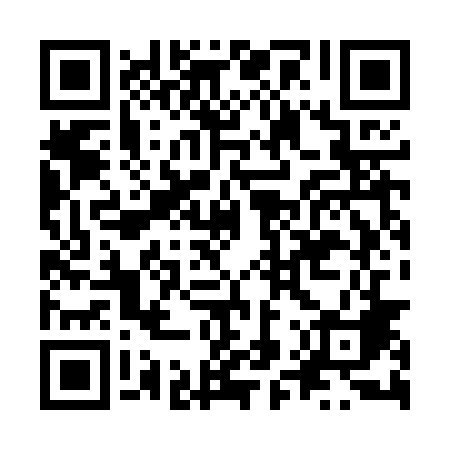 Ramadan times for Karnity, PolandMon 11 Mar 2024 - Wed 10 Apr 2024High Latitude Method: Angle Based RulePrayer Calculation Method: Muslim World LeagueAsar Calculation Method: HanafiPrayer times provided by https://www.salahtimes.comDateDayFajrSuhurSunriseDhuhrAsrIftarMaghribIsha11Mon4:074:076:0511:513:405:385:387:2912Tue4:044:046:0211:513:425:405:407:3113Wed4:024:026:0011:503:435:425:427:3314Thu3:593:595:5711:503:455:445:447:3515Fri3:563:565:5511:503:465:465:467:3716Sat3:533:535:5211:503:485:485:487:4017Sun3:513:515:5011:493:495:505:507:4218Mon3:483:485:4811:493:515:515:517:4419Tue3:453:455:4511:493:525:535:537:4620Wed3:423:425:4311:483:545:555:557:4821Thu3:403:405:4011:483:555:575:577:5022Fri3:373:375:3811:483:575:595:597:5323Sat3:343:345:3511:473:586:016:017:5524Sun3:313:315:3311:474:006:036:037:5725Mon3:283:285:3011:474:016:046:047:5926Tue3:253:255:2811:474:026:066:068:0227Wed3:223:225:2511:464:046:086:088:0428Thu3:193:195:2311:464:056:106:108:0629Fri3:163:165:2111:464:076:126:128:0930Sat3:133:135:1811:454:086:146:148:1131Sun4:104:106:1612:455:097:167:169:141Mon4:074:076:1312:455:117:177:179:162Tue4:044:046:1112:445:127:197:199:193Wed4:004:006:0812:445:147:217:219:214Thu3:573:576:0612:445:157:237:239:245Fri3:543:546:0412:445:167:257:259:266Sat3:513:516:0112:435:177:277:279:297Sun3:473:475:5912:435:197:287:289:318Mon3:443:445:5612:435:207:307:309:349Tue3:413:415:5412:435:217:327:329:3710Wed3:373:375:5212:425:237:347:349:39